Заявление за първоначално одобрение / преход / изменение на одобрение EASA Form 2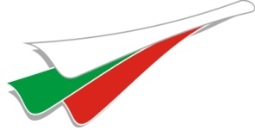 ГД „ГРАЖДАНСКА ВЪЗДУХОПЛАВАТЕЛНА АДМИНИСТРАЦИЯ”DIRECTORATE GENERAL CIVIL AVIATION ADMINISTRATIONГД „ГРАЖДАНСКА ВЪЗДУХОПЛАВАТЕЛНА АДМИНИСТРАЦИЯ”DIRECTORATE GENERAL CIVIL AVIATION ADMINISTRATIONГД „ГРАЖДАНСКА ВЪЗДУХОПЛАВАТЕЛНА АДМИНИСТРАЦИЯ”DIRECTORATE GENERAL CIVIL AVIATION ADMINISTRATIONГД „ГРАЖДАНСКА ВЪЗДУХОПЛАВАТЕЛНА АДМИНИСТРАЦИЯ”DIRECTORATE GENERAL CIVIL AVIATION ADMINISTRATIONГД „ГРАЖДАНСКА ВЪЗДУХОПЛАВАТЕЛНА АДМИНИСТРАЦИЯ”DIRECTORATE GENERAL CIVIL AVIATION ADMINISTRATIONГД „ГРАЖДАНСКА ВЪЗДУХОПЛАВАТЕЛНА АДМИНИСТРАЦИЯ”DIRECTORATE GENERAL CIVIL AVIATION ADMINISTRATIONГД „ГРАЖДАНСКА ВЪЗДУХОПЛАВАТЕЛНА АДМИНИСТРАЦИЯ”DIRECTORATE GENERAL CIVIL AVIATION ADMINISTRATIONГД „ГРАЖДАНСКА ВЪЗДУХОПЛАВАТЕЛНА АДМИНИСТРАЦИЯ”DIRECTORATE GENERAL CIVIL AVIATION ADMINISTRATIONГД „ГРАЖДАНСКА ВЪЗДУХОПЛАВАТЕЛНА АДМИНИСТРАЦИЯ”DIRECTORATE GENERAL CIVIL AVIATION ADMINISTRATIONГД „ГРАЖДАНСКА ВЪЗДУХОПЛАВАТЕЛНА АДМИНИСТРАЦИЯ”DIRECTORATE GENERAL CIVIL AVIATION ADMINISTRATIONГД „ГРАЖДАНСКА ВЪЗДУХОПЛАВАТЕЛНА АДМИНИСТРАЦИЯ”DIRECTORATE GENERAL CIVIL AVIATION ADMINISTRATIONГД „ГРАЖДАНСКА ВЪЗДУХОПЛАВАТЕЛНА АДМИНИСТРАЦИЯ”DIRECTORATE GENERAL CIVIL AVIATION ADMINISTRATIONГД „ГРАЖДАНСКА ВЪЗДУХОПЛАВАТЕЛНА АДМИНИСТРАЦИЯ”DIRECTORATE GENERAL CIVIL AVIATION ADMINISTRATIONГД „ГРАЖДАНСКА ВЪЗДУХОПЛАВАТЕЛНА АДМИНИСТРАЦИЯ”DIRECTORATE GENERAL CIVIL AVIATION ADMINISTRATIONГД „ГРАЖДАНСКА ВЪЗДУХОПЛАВАТЕЛНА АДМИНИСТРАЦИЯ”DIRECTORATE GENERAL CIVIL AVIATION ADMINISTRATIONEASA Form 2EASA Form 2EASA Form 2EASA Form 2EASA Form 2EASA Form 2EASA Form 2EASA Form 2EASA Form 2EASA Form 2EASA Form 2EASA Form 2EASA Form 2EASA Form 2EASA Form 2EASA Form 2EASA Form 2EASA Form 2EASA Form 2EASA Form 2Заявление за одобрение по:Application for:Заявление за одобрение по:Application for:Заявление за одобрение по:Application for:Заявление за одобрение по:Application for:Заявление за одобрение по:Application for:Заявление за одобрение по:Application for:Заявление за одобрение по:Application for:Заявление за одобрение по:Application for:Заявление за одобрение по:Application for:Заявление за одобрение по:Application for:Заявление за одобрение по:Application for:Заявление за одобрение по:Application for:Заявление за одобрение по:Application for:Заявление за одобрение по:Application for:Заявление за одобрение по:Application for:Заявление за одобрение по:Application for:Заявление за одобрение по:Application for:Заявление за одобрение по:Application for:Заявление за одобрение по:Application for:Заявление за одобрение по:Application for:Искано одобрениеRequested ApprovalИскано одобрениеRequested ApprovalИскано одобрениеRequested ApprovalИскано одобрениеRequested ApprovalИскано одобрениеRequested ApprovalИскано одобрениеRequested ApprovalИскано одобрениеRequested ApprovalИскано одобрениеRequested ApprovalТип на заявлениетоType of ApplicationТип на заявлениетоType of ApplicationТип на заявлениетоType of ApplicationТип на заявлениетоType of ApplicationДопълнителна информацияAdditionsl detailesДопълнителна информацияAdditionsl detailesДопълнителна информацияAdditionsl detailesДопълнителна информацияAdditionsl detailesДопълнителна информацияAdditionsl detailesДопълнителна информацияAdditionsl detailesДопълнителна информацияAdditionsl detailesДопълнителна информацияAdditionsl detailesЧаст CAMOPart-CAMOApprovalЧаст CAMOPart-CAMOApprovalЧаст CAMOPart-CAMOApprovalЧаст CAMOPart-CAMOApprovalПървоначално одобрениеInitial approvalПървоначално одобрениеInitial approvalПървоначално одобрениеInitial approvalРевизия на първ.Revisionof initialРевизия на първ.Revisionof initialИмеNameИмеNameИмеNameАдресAddressЧаст CAMOPart-CAMOApprovalЧаст CAMOPart-CAMOApprovalЧаст CAMOPart-CAMOApprovalЧаст CAMOPart-CAMOApprovalПървоначално одобрениеInitial approvalПървоначално одобрениеInitial approvalПървоначално одобрениеInitial approvalРевизия на първ.Revisionof initialРевизия на първ.Revisionof initialНоминиран персоналNominated postholderНоминиран персоналNominated postholderНоминиран персоналNominated postholderСтруктураOrganisation structureЧаст CAMOPart-CAMOApprovalЧаст CAMOPart-CAMOApprovalЧаст CAMOPart-CAMOApprovalЧаст CAMOPart-CAMOApprovalПървоначално одобрениеInitial approvalПървоначално одобрениеInitial approvalПървоначално одобрениеInitial approvalРевизия на първ.Revisionof initialРевизия на първ.Revisionof initialОбхватScope ОбхватScope ОбхватScope ПроцедуриProceduresЧаст CAO  Part-CAO Approval Част CAO  Part-CAO Approval Част CAO  Part-CAO Approval Част CAO  Part-CAO Approval Промяна на одобрениетоChange of approval Промяна на одобрениетоChange of approval Промяна на одобрениетоChange of approval Промяна наChange typeПромяна наChange typeИмеnameИмеnameИмеnameАдресAddressЧаст CAO  Part-CAO Approval Част CAO  Part-CAO Approval Част CAO  Part-CAO Approval Част CAO  Part-CAO Approval Промяна на одобрениетоChange of approval Промяна на одобрениетоChange of approval Промяна на одобрениетоChange of approval Промяна наChange typeПромяна наChange typeНоминиран персоналNominated postholderНоминиран персоналNominated postholderНоминиран персоналNominated postholderСтруктураOrganisation structureЧаст CAO  Part-CAO Approval Част CAO  Part-CAO Approval Част CAO  Part-CAO Approval Част CAO  Part-CAO Approval Промяна на одобрениетоChange of approval Промяна на одобрениетоChange of approval Промяна на одобрениетоChange of approval Промяна наChange typeПромяна наChange typeОбхватScope ОбхватScope ОбхватScope ПроцедуриProceduresЧаст 145                 Part-145 Approval Част 145                 Part-145 Approval Част 145                 Part-145 Approval Част 145                 Part-145 Approval Преход на одобрениеApplication for transferПреход на одобрениеApplication for transferПреход на одобрениеApplication for transferПреход от-къмTransition from-toОт подчаст F  към Част САОSubpart F to Part-CAOОт подчаст F  към Част САОSubpart F to Part-CAOОт подчаст F  към Част САОSubpart F to Part-CAOОт подчаст F  към Част САОSubpart F to Part-CAOОт подчаст G към Част САМОSubpart G to Part-CAMOЧаст 145                 Part-145 Approval Част 145                 Part-145 Approval Част 145                 Part-145 Approval Част 145                 Part-145 Approval Преход на одобрениеApplication for transferПреход на одобрениеApplication for transferПреход на одобрениеApplication for transferПреход от-къмTransition from-toОт подчаст G към Част САОSubpart G to Part-CAOОт подчаст G към Част САОSubpart G to Part-CAOОт подчаст G към Част САОSubpart G to Part-CAOОт подчаст G към Част САОSubpart G to Part-CAOОт Част 145 към Част САОPart 145 to Part-CAO2.Търговско име, ако е различно:Trading name (if different):Търговско име, ако е различно:Trading name (if different):Търговско име, ако е различно:Trading name (if different):Търговско име, ако е различно:Trading name (if different):Търговско име, ако е различно:Trading name (if different):Търговско име, ако е различно:Trading name (if different):Търговско име, ако е различно:Trading name (if different):Търговско име, ако е различно:Trading name (if different):Търговско име, ако е различно:Trading name (if different):3.Адрес на регистрация:Addresses of registration:Адрес на регистрация:Addresses of registration:Адрес на регистрация:Addresses of registration:Адрес на регистрация:Addresses of registration:Адрес на регистрация:Addresses of registration:Адрес на регистрация:Addresses of registration:Адрес на регистрация:Addresses of registration:Адрес на регистрация:Addresses of registration:Адрес на регистрация:Addresses of registration:3а.Адрес за който се иска одобрение:Addresses of site requiring approval:Адрес за който се иска одобрение:Addresses of site requiring approval:Адрес за който се иска одобрение:Addresses of site requiring approval:Адрес за който се иска одобрение:Addresses of site requiring approval:Адрес за който се иска одобрение:Addresses of site requiring approval:Адрес за който се иска одобрение:Addresses of site requiring approval:Адрес за който се иска одобрение:Addresses of site requiring approval:Адрес за който се иска одобрение:Addresses of site requiring approval:Адрес за който се иска одобрение:Addresses of site requiring approval:4.Тел.Tel.Тел.Tel.ФаксFaxФаксFaxФаксFaxE-mails5.Обхват на одобрение, отнасящ се до това заявление:Scope of approval relevant to this application: Обхват на одобрение, отнасящ се до това заявление:Scope of approval relevant to this application: Обхват на одобрение, отнасящ се до това заявление:Scope of approval relevant to this application: Обхват на одобрение, отнасящ се до това заявление:Scope of approval relevant to this application: Обхват на одобрение, отнасящ се до това заявление:Scope of approval relevant to this application: Обхват на одобрение, отнасящ се до това заявление:Scope of approval relevant to this application: Обхват на одобрение, отнасящ се до това заявление:Scope of approval relevant to this application: Обхват на одобрение, отнасящ се до това заявление:Scope of approval relevant to this application: Обхват на одобрение, отнасящ се до това заявление:Scope of approval relevant to this application: Обхват на одобрение, отнасящ се до това заявление:Scope of approval relevant to this application: Обхват на одобрение, отнасящ се до това заявление:Scope of approval relevant to this application: Обхват на одобрение, отнасящ се до това заявление:Scope of approval relevant to this application: Обхват на одобрение, отнасящ се до това заявление:Scope of approval relevant to this application: Обхват на одобрение, отнасящ се до това заявление:Scope of approval relevant to this application: Обхват на одобрение, отнасящ се до това заявление:Scope of approval relevant to this application: Обхват на одобрение, отнасящ се до това заявление:Scope of approval relevant to this application: Обхват на одобрение, отнасящ се до това заявление:Scope of approval relevant to this application: Обхват на одобрение, отнасящ се до това заявление:Scope of approval relevant to this application: Обхват на одобрение, отнасящ се до това заявление:Scope of approval relevant to this application: 6.6.Име на Отговорния ръководител:Name of the Accountable Manager:Име на Отговорния ръководител:Name of the Accountable Manager:Име на Отговорния ръководител:Name of the Accountable Manager:Име на Отговорния ръководител:Name of the Accountable Manager:Име на Отговорния ръководител:Name of the Accountable Manager:Име на Отговорния ръководител:Name of the Accountable Manager:Име на Отговорния ръководител:Name of the Accountable Manager:Име на Отговорния ръководител:Name of the Accountable Manager:Име на Отговорния ръководител:Name of the Accountable Manager:Име на Отговорния ръководител:Name of the Accountable Manager:Име на Отговорния ръководител:Name of the Accountable Manager:Име на Отговорния ръководител:Name of the Accountable Manager:Име на Отговорния ръководител:Name of the Accountable Manager:Име на Отговорния ръководител:Name of the Accountable Manager:Име на Отговорния ръководител:Name of the Accountable Manager:Име на Отговорния ръководител:Name of the Accountable Manager:Име на Отговорния ръководител:Name of the Accountable Manager:Име на Отговорния ръководител:Name of the Accountable Manager:6а.6а.Длъжност на Отговорния ръководител:Position of Accountable manager:Длъжност на Отговорния ръководител:Position of Accountable manager:Длъжност на Отговорния ръководител:Position of Accountable manager:Длъжност на Отговорния ръководител:Position of Accountable manager:Длъжност на Отговорния ръководител:Position of Accountable manager:Длъжност на Отговорния ръководител:Position of Accountable manager:Длъжност на Отговорния ръководител:Position of Accountable manager:Длъжност на Отговорния ръководител:Position of Accountable manager:Длъжност на Отговорния ръководител:Position of Accountable manager:Длъжност на Отговорния ръководител:Position of Accountable manager:Длъжност на Отговорния ръководител:Position of Accountable manager:Длъжност на Отговорния ръководител:Position of Accountable manager:Длъжност на Отговорния ръководител:Position of Accountable manager:Длъжност на Отговорния ръководител:Position of Accountable manager:Длъжност на Отговорния ръководител:Position of Accountable manager:Длъжност на Отговорния ръководител:Position of Accountable manager:Длъжност на Отговорния ръководител:Position of Accountable manager:Длъжност на Отговорния ръководител:Position of Accountable manager:7.7.Подпис на Отговорния ръководител:Signature of the Accountable Manager:Подпис на Отговорния ръководител:Signature of the Accountable Manager:Подпис на Отговорния ръководител:Signature of the Accountable Manager:Подпис на Отговорния ръководител:Signature of the Accountable Manager:Подпис на Отговорния ръководител:Signature of the Accountable Manager:Подпис на Отговорния ръководител:Signature of the Accountable Manager:Подпис на Отговорния ръководител:Signature of the Accountable Manager:Подпис на Отговорния ръководител:Signature of the Accountable Manager:Подпис на Отговорния ръководител:Signature of the Accountable Manager:Подпис на Отговорния ръководител:Signature of the Accountable Manager:Подпис на Отговорния ръководител:Signature of the Accountable Manager:Подпис на Отговорния ръководител:Signature of the Accountable Manager:Подпис на Отговорния ръководител:Signature of the Accountable Manager:Подпис на Отговорния ръководител:Signature of the Accountable Manager:Подпис на Отговорния ръководител:Signature of the Accountable Manager:Подпис на Отговорния ръководител:Signature of the Accountable Manager:Подпис на Отговорния ръководител:Signature of the Accountable Manager:Подпис на Отговорния ръководител:Signature of the Accountable Manager:8.8.Място:Place:Място:Place:Място:Place:Място:Place:Място:Place:9.9.Дата:Date:Дата:Date:Дата:Date:Дата:Date:Дата:Date:Забележка(1): Подайте това заявление заедно с всички изисквани приложения и цялата последваща кореспонденция в ГД ГВА.Note (1): Sent this application together with all required annexes and all subsequent correspondence to DG CAA.Забележка(1): Подайте това заявление заедно с всички изисквани приложения и цялата последваща кореспонденция в ГД ГВА.Note (1): Sent this application together with all required annexes and all subsequent correspondence to DG CAA.Забележка(1): Подайте това заявление заедно с всички изисквани приложения и цялата последваща кореспонденция в ГД ГВА.Note (1): Sent this application together with all required annexes and all subsequent correspondence to DG CAA.Забележка(1): Подайте това заявление заедно с всички изисквани приложения и цялата последваща кореспонденция в ГД ГВА.Note (1): Sent this application together with all required annexes and all subsequent correspondence to DG CAA.Забележка(1): Подайте това заявление заедно с всички изисквани приложения и цялата последваща кореспонденция в ГД ГВА.Note (1): Sent this application together with all required annexes and all subsequent correspondence to DG CAA.Забележка(1): Подайте това заявление заедно с всички изисквани приложения и цялата последваща кореспонденция в ГД ГВА.Note (1): Sent this application together with all required annexes and all subsequent correspondence to DG CAA.Забележка(1): Подайте това заявление заедно с всички изисквани приложения и цялата последваща кореспонденция в ГД ГВА.Note (1): Sent this application together with all required annexes and all subsequent correspondence to DG CAA.Забележка(1): Подайте това заявление заедно с всички изисквани приложения и цялата последваща кореспонденция в ГД ГВА.Note (1): Sent this application together with all required annexes and all subsequent correspondence to DG CAA.Забележка(1): Подайте това заявление заедно с всички изисквани приложения и цялата последваща кореспонденция в ГД ГВА.Note (1): Sent this application together with all required annexes and all subsequent correspondence to DG CAA.Забележка(1): Подайте това заявление заедно с всички изисквани приложения и цялата последваща кореспонденция в ГД ГВА.Note (1): Sent this application together with all required annexes and all subsequent correspondence to DG CAA.Забележка(1): Подайте това заявление заедно с всички изисквани приложения и цялата последваща кореспонденция в ГД ГВА.Note (1): Sent this application together with all required annexes and all subsequent correspondence to DG CAA.Забележка(1): Подайте това заявление заедно с всички изисквани приложения и цялата последваща кореспонденция в ГД ГВА.Note (1): Sent this application together with all required annexes and all subsequent correspondence to DG CAA.Забележка(1): Подайте това заявление заедно с всички изисквани приложения и цялата последваща кореспонденция в ГД ГВА.Note (1): Sent this application together with all required annexes and all subsequent correspondence to DG CAA.Забележка(1): Подайте това заявление заедно с всички изисквани приложения и цялата последваща кореспонденция в ГД ГВА.Note (1): Sent this application together with all required annexes and all subsequent correspondence to DG CAA.Забележка(1): Подайте това заявление заедно с всички изисквани приложения и цялата последваща кореспонденция в ГД ГВА.Note (1): Sent this application together with all required annexes and all subsequent correspondence to DG CAA.Забележка(1): Подайте това заявление заедно с всички изисквани приложения и цялата последваща кореспонденция в ГД ГВА.Note (1): Sent this application together with all required annexes and all subsequent correspondence to DG CAA.Забележка(1): Подайте това заявление заедно с всички изисквани приложения и цялата последваща кореспонденция в ГД ГВА.Note (1): Sent this application together with all required annexes and all subsequent correspondence to DG CAA.Забележка(1): Подайте това заявление заедно с всички изисквани приложения и цялата последваща кореспонденция в ГД ГВА.Note (1): Sent this application together with all required annexes and all subsequent correspondence to DG CAA.Забележка(1): Подайте това заявление заедно с всички изисквани приложения и цялата последваща кореспонденция в ГД ГВА.Note (1): Sent this application together with all required annexes and all subsequent correspondence to DG CAA.Забележка(1): Подайте това заявление заедно с всички изисквани приложения и цялата последваща кореспонденция в ГД ГВА.Note (1): Sent this application together with all required annexes and all subsequent correspondence to DG CAA.Забележка(2): Одобрението е предмет на такси, събирани в системата на МТИТС, публикувани в Тарифа №5.Note (2): The approval is subject to the fees collected by Ministry of transport, information technology and communications published in Tariff №5.Забележка(2): Одобрението е предмет на такси, събирани в системата на МТИТС, публикувани в Тарифа №5.Note (2): The approval is subject to the fees collected by Ministry of transport, information technology and communications published in Tariff №5.Забележка(2): Одобрението е предмет на такси, събирани в системата на МТИТС, публикувани в Тарифа №5.Note (2): The approval is subject to the fees collected by Ministry of transport, information technology and communications published in Tariff №5.Забележка(2): Одобрението е предмет на такси, събирани в системата на МТИТС, публикувани в Тарифа №5.Note (2): The approval is subject to the fees collected by Ministry of transport, information technology and communications published in Tariff №5.Забележка(2): Одобрението е предмет на такси, събирани в системата на МТИТС, публикувани в Тарифа №5.Note (2): The approval is subject to the fees collected by Ministry of transport, information technology and communications published in Tariff №5.Забележка(2): Одобрението е предмет на такси, събирани в системата на МТИТС, публикувани в Тарифа №5.Note (2): The approval is subject to the fees collected by Ministry of transport, information technology and communications published in Tariff №5.Забележка(2): Одобрението е предмет на такси, събирани в системата на МТИТС, публикувани в Тарифа №5.Note (2): The approval is subject to the fees collected by Ministry of transport, information technology and communications published in Tariff №5.Забележка(2): Одобрението е предмет на такси, събирани в системата на МТИТС, публикувани в Тарифа №5.Note (2): The approval is subject to the fees collected by Ministry of transport, information technology and communications published in Tariff №5.Забележка(2): Одобрението е предмет на такси, събирани в системата на МТИТС, публикувани в Тарифа №5.Note (2): The approval is subject to the fees collected by Ministry of transport, information technology and communications published in Tariff №5.Забележка(2): Одобрението е предмет на такси, събирани в системата на МТИТС, публикувани в Тарифа №5.Note (2): The approval is subject to the fees collected by Ministry of transport, information technology and communications published in Tariff №5.Забележка(2): Одобрението е предмет на такси, събирани в системата на МТИТС, публикувани в Тарифа №5.Note (2): The approval is subject to the fees collected by Ministry of transport, information technology and communications published in Tariff №5.Забележка(2): Одобрението е предмет на такси, събирани в системата на МТИТС, публикувани в Тарифа №5.Note (2): The approval is subject to the fees collected by Ministry of transport, information technology and communications published in Tariff №5.Забележка(2): Одобрението е предмет на такси, събирани в системата на МТИТС, публикувани в Тарифа №5.Note (2): The approval is subject to the fees collected by Ministry of transport, information technology and communications published in Tariff №5.Забележка(2): Одобрението е предмет на такси, събирани в системата на МТИТС, публикувани в Тарифа №5.Note (2): The approval is subject to the fees collected by Ministry of transport, information technology and communications published in Tariff №5.Забележка(2): Одобрението е предмет на такси, събирани в системата на МТИТС, публикувани в Тарифа №5.Note (2): The approval is subject to the fees collected by Ministry of transport, information technology and communications published in Tariff №5.Забележка(2): Одобрението е предмет на такси, събирани в системата на МТИТС, публикувани в Тарифа №5.Note (2): The approval is subject to the fees collected by Ministry of transport, information technology and communications published in Tariff №5.Забележка(2): Одобрението е предмет на такси, събирани в системата на МТИТС, публикувани в Тарифа №5.Note (2): The approval is subject to the fees collected by Ministry of transport, information technology and communications published in Tariff №5.Забележка(2): Одобрението е предмет на такси, събирани в системата на МТИТС, публикувани в Тарифа №5.Note (2): The approval is subject to the fees collected by Ministry of transport, information technology and communications published in Tariff №5.Забележка(2): Одобрението е предмет на такси, събирани в системата на МТИТС, публикувани в Тарифа №5.Note (2): The approval is subject to the fees collected by Ministry of transport, information technology and communications published in Tariff №5.Забележка(2): Одобрението е предмет на такси, събирани в системата на МТИТС, публикувани в Тарифа №5.Note (2): The approval is subject to the fees collected by Ministry of transport, information technology and communications published in Tariff №5.